PENGARUH COMPREHENSIVE ECONOMIC PARTNERSHIP AGREEMENT INDONESIA – AMERIKA SERIKAT TERHADAP INDUSTRI TEKSTIL DI INDONESIASKRIPSIDiajukan untuk Memenuhi Salah Satu Syarat Dalam Menempuh Ujian Sarjana Studi Hubungan Internasional Program Strata-1 (S1) 2018/2019Disusun Oleh :Raihanah Nurul Fathia
140230091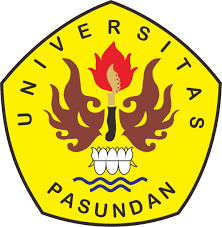 FAKULTAS SOSIAL DAN ILMU POLITIK UNIVERSITAS PASUNDANBANDUNG2019